ЦЕНТРАЛЬНАЯ ИЗБИРАТЕЛЬНАЯ КОМИССИЯРЕСПУБЛИКИ ТАТАРСТАНП О С Т А Н О В Л Е Н И Ег. КазаньО количестве подписей избирателей в поддержку выдвижениякандидата необходимом для регистрации, на дополнительных выборах депутата Государственного Совета Республики Татарстан пятого созыва по Мелекесскому одномандатному избирательному округу №18 В соответствии с  пунктом 10 статьи 23, пунктами 1 и 1.2 статьи 37, пунктом 2 статьи 38 Федерального закона «Об основных гарантиях избирательных и права на участие в референдуме граждан Российской Федерации», частью 41 статьи 43, частью 2 статьи 45, статьей 91 Избирательного кодекса Республики Татарстан, постановлением Государственного Совета Республики Татарстан от 13 февраля 2014 года №3346-IV ГС «Об утверждении схемы одномандатных избирательных округов для проведения выборов депутатов Государственного Совета Республики Татарстан» Центральная избирательная комиссия Республики Татарстан п о с т а н о в л я е т:1. Определить количество подписей избирателей необходимое для регистрации кандидата и максимальное количество подписей избирателей, содержащихся в подписных листах, представляемых в избирательную комиссию для регистрации кандидата на дополнительных выборах депутата Государственного Совета Республики Татарстан пятого созыва по Мелекесскому одномандатному избирательному округу №18, назначенных на 27 марта 2016 года, согласно приложению.2. Направить настоящее постановление в территориальную (окружную) избирательную комиссию Комсомольского района г.Набережные Челны Республики Татарстан.3. Разместить настоящее постановление на официальном сайте Центральной избирательной комиссии Республики Татарстан.Количество подписей избирателей в поддержку выдвижения кандидата,необходимое для регистрации кандидата и максимальное количество подписей избирателей в поддержку выдвижения кандидата, представляемое в окружную избирательную комиссию для регистрации кандидата, на дополнительных выборах депутата  Государственного Совета Республики Татарстан пятого созыва по Мелекесскому одномандатному избирательному округу №18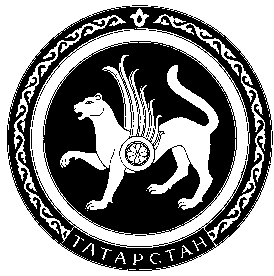 26 декабря 2015 г.№ 78/1002ПредседательЦентральной избирательной комиссииРеспублики ТатарстанЭ.С.ГубайдуллинСекретарьЦентральной избирательной комиссииРеспублики ТатарстанН.П.БорисоваПриложениек постановлению Центральной избирательной комиссии Республики Татарстанот 26 декабря 2015г. № 78/1002НомерокругаНаименование округаЧисло избирателей, зарегистрированныхна территории одномандатного округаКоличество подписей, необходимое для регистрации кандидата(3%)Максимальное количество подписей, представляемое кандидатом в избирательную комиссию для регистрации(3% + 10%)18Мелекесский5948317851963